GIMNASTIČNE VAJE S PAPIRNATIM TULCEM I.GIMNASTIČNE VAJE S PAPIRNATIM TULCEM II.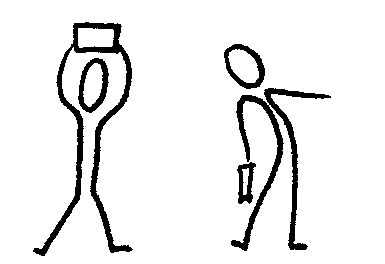 Stojimo razkoračno, tulec držimo nad glavo, delamo odklone v eno in drugo stran, pri tem se s tulcem dotaknemo stegna.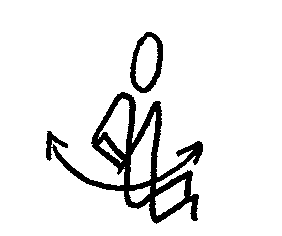 Klečimo, tulec v iztegnjenih rokah držimo pred seboj, sukamo se v levo in desno.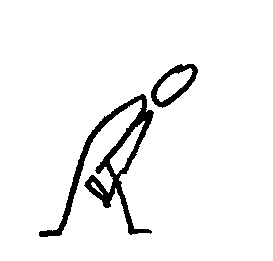 Stojimo razkoračno, tulec držimo pred seboj, globok predklon, da damo tulec med nogama čim bolj nazaj.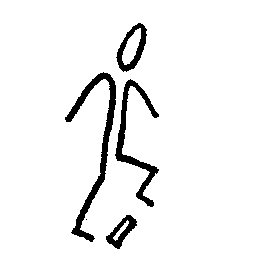 Tulec položimo na tla in ga prestopamo naprej in nazaj.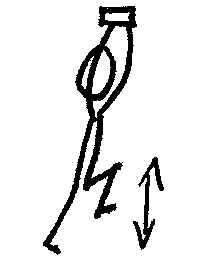 Stojimo, tulec dvignemo nad glavo, korakamo – kolena dvigujemo čim više.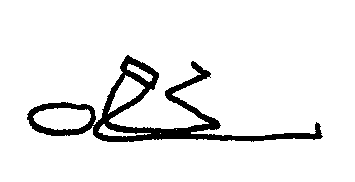 Ležimo na hrbtu, tulec držimo pred prsmi, eno nogo skrčimo in se s kolenom dotaknemo tulca. Isto ponovimo z drugo nogo.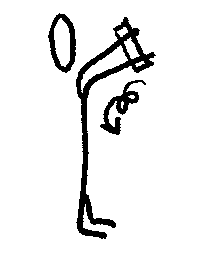 Stojimo, roki sta iztegnjeni, tulec leži na dlaneh, roki dvignemo, da se tulec zvali do ramen.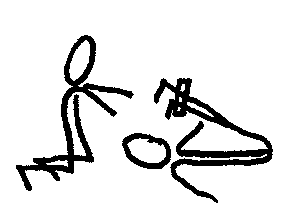 Par: prvi leži na hrbtu in tulec drži s stopali, drugi kleči za glavo prvega. Prvi dvigne nogi in poda tulec drugemu. Nato mesti zamenjata.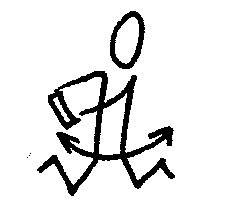 Klečimo raznožno, tulec držimo pred prsmi, trup vezano sukamo v levo in desno.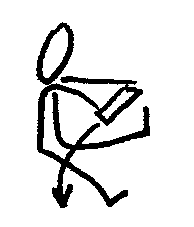 Sedimo raznožno, tulec držimo pred prsmi, trup zasukamo, da se s tulcem dotaknemo tal na zunanji strani stegna. Isto na drugo stran.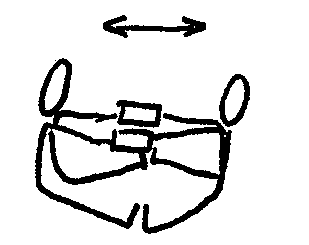 Par sedi raznožno, stopala ima skupaj, tulca držita pred seboj, zibata se naprej in nazaj.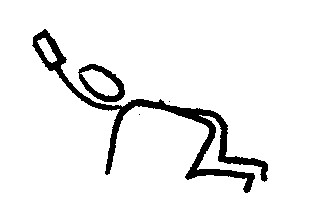 Opora ležno za rokama (skleca), tulec leži pred rokami na tleh, z eno roko primemo tulec in ga visoko dvignemo. Ponovimo z drugo roko.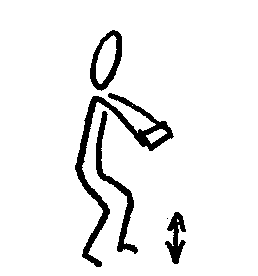 Stojimo, tulec držimo pred prsmi, sonožno poskakujemo.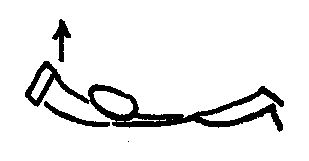 Ležimo na trebuhu, tulec držimo pred seboj, uleknemo se in čim više dvignemo tulec.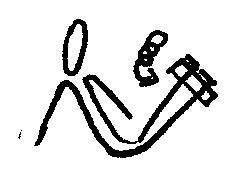 Sedimo s stegnjenima nogama, tulec položimo na stopali, nogi dvignemo, da se nam tulec prikotali v naročje.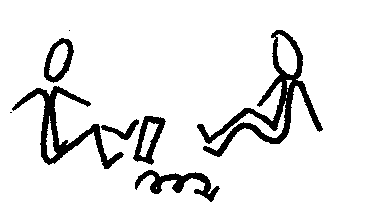 Par si sedi nasproti in s stopali kotali tulec drug drugemu.